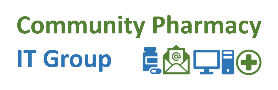 Community Pharmacy IT Group (CP ITG): Pharmacy IT infrastructure survey communications Long copy for communicating about itPharmacy IT infrastructure – share your feedbackCommunity Pharmacy IT Group (CP ITG), has launched a survey to gather feedback about community pharmacy IT infrastructure.Please complete the short IT arrangements survey here.We would like to hear the views of community pharmacy teams, as well as those working in multiple group head offices, who may complete the survey in relation to specific pharmacies. All responses will be anonymous and the results will be shared with Patient Medication Record (PMR) system suppliers.The survey should take around 5-10 minutes to complete, depending on your answers.Why is this survey important?This survey will help shape the IT priorities of the CP ITG and system suppliers. CP ITG would like to hear the views of all community pharmacy contractors.Please contact CP ITG secretariat if you have questions about this survey.Example tweetPharmacy teams: have you completed this survey yet to help suppliers and policy makers understand your IT needs - https://www.surveymonkey.co.uk/r/76SNQYZ   #cpitgAbout CP ITG: The Group was formed in 2017 by PSNC, NPA, RPS, CCA and AIMp. The meetings are attended by members representing the five organisations and representatives from pharmacy system suppliers, NHSBSA, NHS Digital, NHSE&I, and NHSX. Further information on the group can be found on the PSNC website.